ÇİMENTO DUYGULARÇALIŞMA YAPRAĞI-1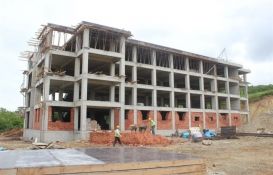 Gelişim Alanı:AkademikYeterlik Alanı:Okula ve Okulun Çevresine UyumKazanım/Hafta:Okulunun ve sınıfının bir üyesi olduğunu fark eder. / 4. HaftaSınıf Düzeyi:9. SınıfSüre:40 dk (Bir ders saati) Araç-Gereçler:Sınıf mevcudu kadar post-itKarton kutuKalemÇalışma Yaprağı-1Uygulayıcı İçin Ön Hazırlık:1. Çalışma Yaprağı-1 etkinlik öncesinde sınıf mevcudu kadar çoğaltılır.2. Üzerinde ‘’Çimento Duygular’’ yazan bir karton kutu hazırlanarak sınıfa getirilir.3. Sınıfa uygulayıcı tarafından sınıf mevcudu kadar post-it getirilir.4. Öğrencilerin her birinde kalem olup olmadığı önceden kontrol edilerek kalemi olmayan öğrenciler için etkinlikten önce kalem temin edilebilir.Süreç (Uygulama Basamakları):1. Aşağıdaki açıklama yapılarak etkinlik başlatılır.‘’Merhaba arkadaşlar, bugün sizlerle okulumuzu ve sınıfımızı bir arada tutan ve tutacak olan duygularımız hakkında bir etkinlik yapacağız. Bu etkinlikle belki de sizi okulunuza bağlayan ve sizleri bir arada tutan hiç farkında olmadığınız duygularınıza yolculuk yapacaksınız. Hazırsanız başlayalım!’’ 2. Çalışma Yaprağı-1 tüm öğrencilere dağıtılır.3. Kâğıtlar dağıtıldıktan sonra aşağıdaki soru ile etkinliğe devam edilir. “Arkadaşlar, sizlere dağıtmış olduğum çalışma yaprağında gördükleriniz size neler çağrıştırıyor?’’ 4. Öğrenciler sorulan soru ile ilgili fikirlerini paylaştıktan sonra aşağıdaki açıklama yapılır ve açıklama sonunda öğrencilere beş dakika süre verilir. ‘’Arkadaşlar, size dağıtmış olduğum çalışma yaprağını incelediniz ve sizlere neler çağrıştırdığını paylaştınız. Bizim okulumuzun yapısı da her bina gibi bu görmüş olduğunuz tuğlalardan ve çimentolardan oluşuyor. Bizim okulumuzun yapısında yer alan tuğlalar aslında sizlersiniz. Her birinizin okulumuzu ayakta tutan birer tuğla olduğunu düşünecek olursak bizi bir arada tutan şey çimentomuzdur. Çimentomuz da aslında bizlerin bir arada olmasını sağlayan okulumuza ve sınıfımıza karşı duygularımızdır. Bu çimentolar bazen sağlam ve daha uzun süre dayanırken bazıları ise tuğlaların birbirine daha az tutunmasına sebep olabilir. Örneğin, okulumuza ve sınıfımıza karşı hissetmiş olduğumuz sevgimiz bizleri bir arada tutar. Sizlerin sınıfın ve okulun bir parçası olarak bir arada kalmanızı sağlayan çimento duygularınız sizce neler olabilir? Bu duygularınızı sizlere dağıtmış olduğum post-itlere isimsiz olarak yazarak öğretmen masasında görmüş olduğunuz çimento duygular kutusuna atmanız için sizlere beş dakika süre veriyorum. Süre sonunda bu duygularınızı sesli olarak okuyacağım ve birlikte bu duygular üzerinde tartışacağız.’’5. Verilen sürenin sonunda Çimento Duygular kutusundan alınan post-itler sırasıyla okunarak okunan her bir duygu hakkında öğrencilere aşağıdaki tartışma soruları yöneltilir. Bu duygu sınıf ve okul tuğlalarımızın bir arada kalmasına nasıl katkı sağlıyor?Bu duygu olmasaydı sizce sınıfınızda ve/veya okulunuzda neler farklı olurdu?Bu duyguyu okulda en çok ne zaman hissediyorsunuz?Bu duyguyu sınıfta en çok hangi anlarda deneyimliyorsunuz?6. Tartışma sorularının öğrenciler tarafından cevaplanması sağlandıktan sonra aşağıdaki açıklama ile etkinlik sonlandırılır. “Arkadaşlar, aslında sizin tüm özellikleriniz ve okulumuza, sınıfımıza karşı hissettiğiniz tüm duygular bizlerin çimentosu olarak bizleri bir arada tutuyor. Sizin sağlam duygularla birbirinize bağlı olmanız sizlerin sınıf tuğlalarını sağlamlaştırırken, sağlam sınıf tuğlalarınız okulumuzun da sağlam olmasına katkıda bulunuyor. Sizler okulumuzun ve sınıfınızın değerli üyelerisiniz ve her biriniz ayrı ayrı bu yapıyı oluşturan parçalarsınız. Siz olmadan okulumuz sadece boş bir bina olurdu. Bugün de yapmış olduğumuz etkinlikle binamızı ayakta tutan duygularımız hakkında konuştuk. Şu anda 9. Sınıfın başındasınız, bu duygu kutusunu sene sonuna kadar saklayacağım. Bu sene bittiğinde bu duygu kutusunu son hafta tekrar sınıfımıza getireceğim. Bu duyguları tekrar birlikte değerlendireceğiz.’’ Kazanımın Değerlendirilmesi:1. Bu etkinlikten sonra sınıfça bir piknik planlanması için öğrenciler arasında görev dağılımı yaparak bir önceki hafta uygulanan oryantasyon programı çerçevesinde okul rehber öğretmeninden yardım alabilirsiniz.2. Dönem sonunda Çimento Duygular kutusunu tekrar sınıfa getirerek bu duyguların yeniden tartışılmasını sağlayacak bir ortam yaratabilirsiniz.Uygulayıcıya Not:1. Çimento Duygular kutusu uygulayıcının kendi imkânları dâhilinde bulabileceği herhangi bir kutu olabilir. 2. Post-itler not kâğıtları ile değiştirilebilir. Özel gereksinimli öğrenciler için;Not kâğıtlarının dağıtımı sırasında öğrenciden yardım alınarak sosyal çevre düzenlenebilir.Tartışma soruları basitleştirilerek öğrencilerin katılımları artırılabilir.Öğretmen geribildirim sunarak destek verebilir. Etkinliği Geliştiren:Damla Meral